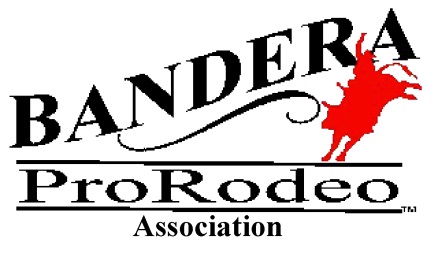 BANDERA PRORODEO ASSOCIATION PO Box 457 BANDERA, TEXAS 780032024 FOOD AND/OR COMMERCIAL BOOTH EXHIBIT APPLICATIONRodeo dates and hours: May 24, 25 & 26, 2024, admission gates open at 6:30 pm and Rodeoperformances will begin at 8:00 pm each evening. See above rules for time deadlines that apply tovendor set up and close down.Please circle the size and rental amount of the type of booth that you are requesting10 x 10 $150.00 Or 10 x 20 $175.00Please indicated below what electrical outlets you will need, understanding that you will be charged$15.00 a day for 110 outlets and $34.00 a day for 30 amp outlets. Special arrangements will have to bemade for 50 amp outlets and the charge will be $37.00 a day.Attach a complete list of all merchandise and/or food products to be soldPLEASE NOTE THAT BPRA RESERVES THE RIGHT TO SELL ALL ALCOHOLICBEVERAGES EXCLUSIVELY DURING THE RODEOApplicant requests: (You Must Circle Your Choice if You want an Outlet)110 outlet at $15.00 a day 30 amp outlet at $34.00 a day 50 amp outlet at $37.00 a dayApplicant: Name:___________________________________________________________Contact Person:___________________________________Phone: ___________________ Cell:________________________Address:_______________________ City ______________________State/zip_______________Email Address:________________________________________Trailer length___________, Trailer width __________________, Tongue length_______A picture of your trailer, showing which side is open to the public, must be attached to this applicationThis application does not automatically reserve space or guarantee a contract unless payment isenclosed. If you have any questions please contact:  Eric Kellmann at (713) 502-9905; email: j_eric@earthlink.netBy signing this application, Vendor agrees to all Rules and Terms and Conditions.Signature:____________________________________Print Name________________________________Please return this application, with payment, and signed agreement no later than May 1, 2024. Keepthe Terms and Conditions page for your records. Mail application to:Bandera ProRodeo, P.O. Box 457, Bandera, TX 78003 or email to durocher1961@gmail.comFOR INTERNAL USE ONLY: DATE PMT RECD:_____________CHECK#:___________AMT:___________